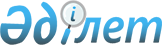 "Экономикалық зерттеулер институты" акционерлік қоғамы директорлар кеңесінің кейбір мәселелері туралыҚазақстан Республикасы Үкіметінің 2019 жылғы 4 шілдедегі № 475 қаулысы.
      Ескерту. Қаулының тақырыбы жаңа редакцияда - ҚР Үкіметінің 03.03.2021 № 115 қаулысымен.
      "Қазақстан Республикасының Үкіметі туралы" 1995 жылғы 18 желтоқсандағы Қазақстан Республикасы Конституциялық заңының 8-бабының 4) тармақшасына сәйкес Қазақстан Республикасының Үкіметі ҚАУЛЫ ЕТЕДІ:
      1. Қазақстан Республикасының Ұлттық экономика министрлігі Қазақстан Республикасы Қаржы министрлігінің Мемлекеттік мүлік және жекешелендіру комитетімен бірлесіп, Қазақстан Республикасының заңнамасында белгіленген тәртіппен Қазақстан Республикасының Ұлттық экономика министрі Әлібек Сәкенұлы Қуантыровты "Экономикалық зерттеулер институты" акционерлік қоғамының директорлар кеңесінің құрамына сайлауды қамтамасыз етсін.
      Ескерту. 1-тармақ жаңа редакцияда - ҚР Үкіметінің 28.01.2022 № 34 (алғашқы ресми жарияланған күнінен кейін күнтізбелік он күн өткен соң қолданысқа енгізіледі) қаулысымен.


      2. Осы қаулы қол қойылған күнінен бастап қолданысқа енгізіледі.
					© 2012. Қазақстан Республикасы Әділет министрлігінің «Қазақстан Республикасының Заңнама және құқықтық ақпарат институты» ШЖҚ РМК
				
      Қазақстан РеспубликасыныңПремьер-Министрі

А. Мамин
